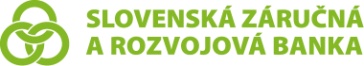 Platobný príkaz  (mimo SEPA)Poplatky iných bánk (povinný údaj)PLATITEĽ (povinné údaje)PRÍJEMCA (povinné údaje)BANKA PRÍJEMCU*) Ak nie je vyplnený BIC-SWIFTový kód, je povinnosť vyplniť Názov banky príjemcu, Adresu a Krajinu.Upozornenie: Za správnosť vyplnenia údajov v platobnom príkaze zodpovedá klient.Určené pre interné účely bankyVyplniť v prípade klienta, ktorý má aktívny obchod**)**) v prípade neaktuálnosti prečiarknuťDátum splatnostiMenaEURSumaplatiteľ    OUR  platiteľ banky, príjemca  SHA  IBANNázov účtuAdresaKrajinaÚčet číslo / IBANNázov účtuAdresaKrajinaBIC-SWIFTový kód *)Názov banky príjemcuAdresaKrajinaInformácia pre príjemcu (nepovinný údaj)Inštrukcie pre banku (nepovinný údaj)Kontaktná osoba, telefón (povinný údaj)Miesto a dátum vyhotovenia(povinný údaj)Podpisy a pečiatka platiteľa (povinný údaj)Dátum a čas doručenia bankePotvrdenie overenia totožnosti klientaPodpisy boli overené na základe podpisového vzoru.Meno a priezvisko ...........................................................................                                                      Podpis: ......................................Dátum .........................................Potvrdenie spracovaniaTypoval:                                               Dátum: .................................Meno a priezvisko                                Podpis: ................................Verifikoval:                                           Dátum: ................................Meno a priezvisko                                Podpis: ...............................Prevod je v súlade so zmluvnými podmienkami stanovenými v zmluve č. ................................................................Podpis: .....................................          Podpis: ....................................Vysvetlivky k vyplňovaniu platobného príkazu(mimo SEPA)Dátum splatnosti (nepovinný údaj)Uveďte požadovaný deň odpísania prostriedkov z vášho účtu v tvare deň/mesiac/rok,  t. j. DD/MM/RRRR. Ak pole nevyplníte, prostriedky budú z vášho účtu odpísané v lehote a spôsobom dohodnutým vo Všeobecných obchodných podmienkach vydaných Slovenskou záručnou a rozvojovou bankou, a. s. s účinnosťou ku dňu podania platobného príkazu.Suma (povinný údaj)Poplatky iných bánk (povinný údaj)Uveďte, ktorá strana hradí poplatky banky a ktorá strana hradí poplatky ďalších bánk zúčastnených na prevode:OUR – všetky poplatky hradí platiteľ; t. j. poplatky banky aj ďalších bánk zúčastnených na prevode (príjemca dostane celú sumu prevodu).SHA – poplatky banky hradí platiteľ a poplatky ďalších bánk zúčastnených na prevode hradí príjemca.Platiteľ (povinné údaje)IBAN – medzinárodný formát čísla účtu, na ťarchu ktorého má byť príkaz vykonaný. Názov účtu – názov vášho účtu, pod ktorým je účet vedený v banke.Adresa – sídlo vašej firmy, resp. adresa vášho trvalého pobytu.Krajina – ISO kód krajiny trvalého pobytu, resp. sídla vašej firmy.Príjemca (povinné údaje)Účet číslo – číslo účtu príjemcu v zahraničnej banke, v prospech ktorého má byť prevod uskutočnený / číslo účtu v tvare IBAN. Názov účtu – presný názov príjemcu. Adresa – presná adresa trvalého pobytu, resp. sídla príjemcu. Krajina – ISO kód krajiny trvalého pobytu, resp. sídla príjemcu prevodu.Banka príjemcu (povinné údaje)BIC-SWIFTový kód*) – swiftová adresa.           *) Ak nie je vyplnený BIC-SWIFTový kód, je povinnosť vyplniť Názov banky príjemcu, Adresu a Krajinu.Názov banky  príjemcu – presný neskrátený názov príjemcu.Adresa – presná adresa banky príjemcu.Krajina - ISO kód krajiny banky príjemcu.Informácia pre príjemcu (nepovinný údaj)Informácie platiteľa pre príjemcu (číslo faktúry, číslo dodávky a pod.) v maximálnom rozsahu 4 x 35 znakov. Je potrebné rátať s tým, že niektoré banky príjemcu prenášajú do svojich platobných systémov informáciu v maximálnom rozsahu 1 x 35, resp. 2 x 35 znakov.Inštrukcie pre banku (nepovinný údaj)Uveďte vaše ďalšie doplňujúce inštrukcie pre banku (napr. existujúca dohoda o individuálnom kurze, valute a pod.)Kontaktná osoba, telefón (povinný údaj)Uveďte osobu, vrátane telefonického kontaktu, ktorá je v prípade potreby oprávnená rokovať s bankou.Miesto a dátum vyhotovenia (povinný údaj)Podpisy a pečiatka platiteľa (povinný údaj)Podpisy a pečiatka platiteľa podľa platného podpisového vzoru.Dátum a čas doručenia banke – údaje vypĺňa banka.